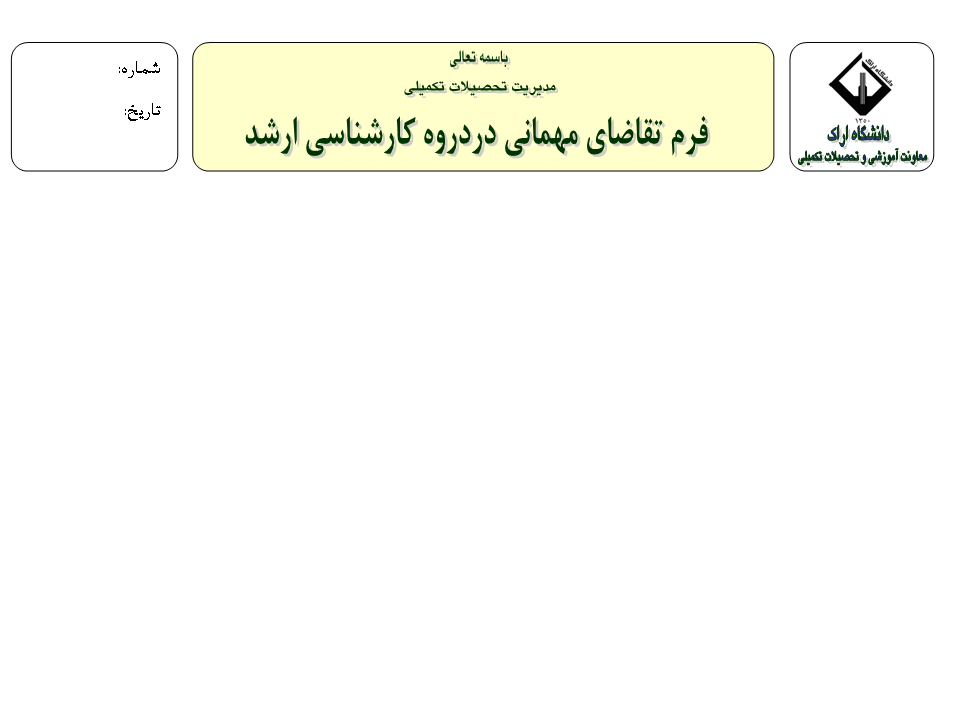 اطلاعات بخش اول اين فرم بايد حتما توسط دانشجو تايپ گردد.درخواست و تعهد  دانشجواينجانب       دانشجوي رشته      به شماره دانشجويي       ورودي (مهر بهمن)    سال       دوره (روزانه شبانه) درخواست ميهمان در نيمسال (اول دوم  )سال تحصيلي         به دانشگاه               را دارم . ضمناً متعهد مي شوم كه 1)پاسخ دانشگاه مقصد را حداكثر تا يك ماه پس از ارسال اين برگه به اين دانشگاه ارائه نمايم2) بدون اجازه دانشگاه اراك حق تغيير واحد هاي تاييد شده در اين كار برگ را ندارم3) نمرات مربوط به دروس اخذ شده را حداكثر پانزده روز قبل از شروع ترم بعد به دانشگاه اراك ارائه نمايم.                                                                   نام و نام خانوادگي و امضاي دانشجو.................................نظر استاد راهنمااينجانب                          استاد راهنماي دانشجو با ميهماني ايشان (موافق  مخالف  ) بوده و در صورت موافقت دانشگاه مقصد، دانشجو مي تواند حداكثر       واحد از دروس زير را در آن دانشگاه اخذ نمايد.                                                                                   امضاي استاد راهنما......................                                                                                  نظر گروه آموزشيدرخواست دانشجو در شوراي گروه              مورخ             مطرح و با آن (موافقت  مخالفت ) شد.                                                                                  نام و امضاي  مدير گروه آموزشي......................نظر دانشكدهدرخواست دانشجو در شوراي تحصيلات تكميلي دانشكده            مورخ          مطرح  و (مورد موافقت قرار گرفت  مورد موافقت قرار نگرفت  ).                                                                  نام و امضاء معاون آموزشی دانشكده..................مدير محترم تحصيلات تكميلي دانشگاه      با احترام، ضمن اعلام موافقت با درخواست دانشجوي فوق الذكر، عين كاربرگ تكميل شده مربوط جهت استحضار و اعلام نظر به حضورتان ايفاد مي‌گردد. خواهشمند است دستور فرماييد در خواست نامبرده فقط جهت ترم مذكور و دروس ذكر شده مورد بررسي قرار گرفته و از نتيجه اين دانشگاه را مطلع فرماييد.                                                       نام و امضاي مدير تحصيلات تكميلي دانشگاه اراک........................مدير محترم تحصيلات تكميلي دانشگاه      با احترام، ضمن اعلام موافقت با درخواست دانشجوي فوق الذكر، عين كاربرگ تكميل شده مربوط جهت استحضار و اعلام نظر به حضورتان ايفاد مي‌گردد. خواهشمند است دستور فرماييد در خواست نامبرده فقط جهت ترم مذكور و دروس ذكر شده مورد بررسي قرار گرفته و از نتيجه اين دانشگاه را مطلع فرماييد.                                                       نام و امضاي مدير تحصيلات تكميلي دانشگاه اراک........................